Anmeldung / Betreuungsvertrag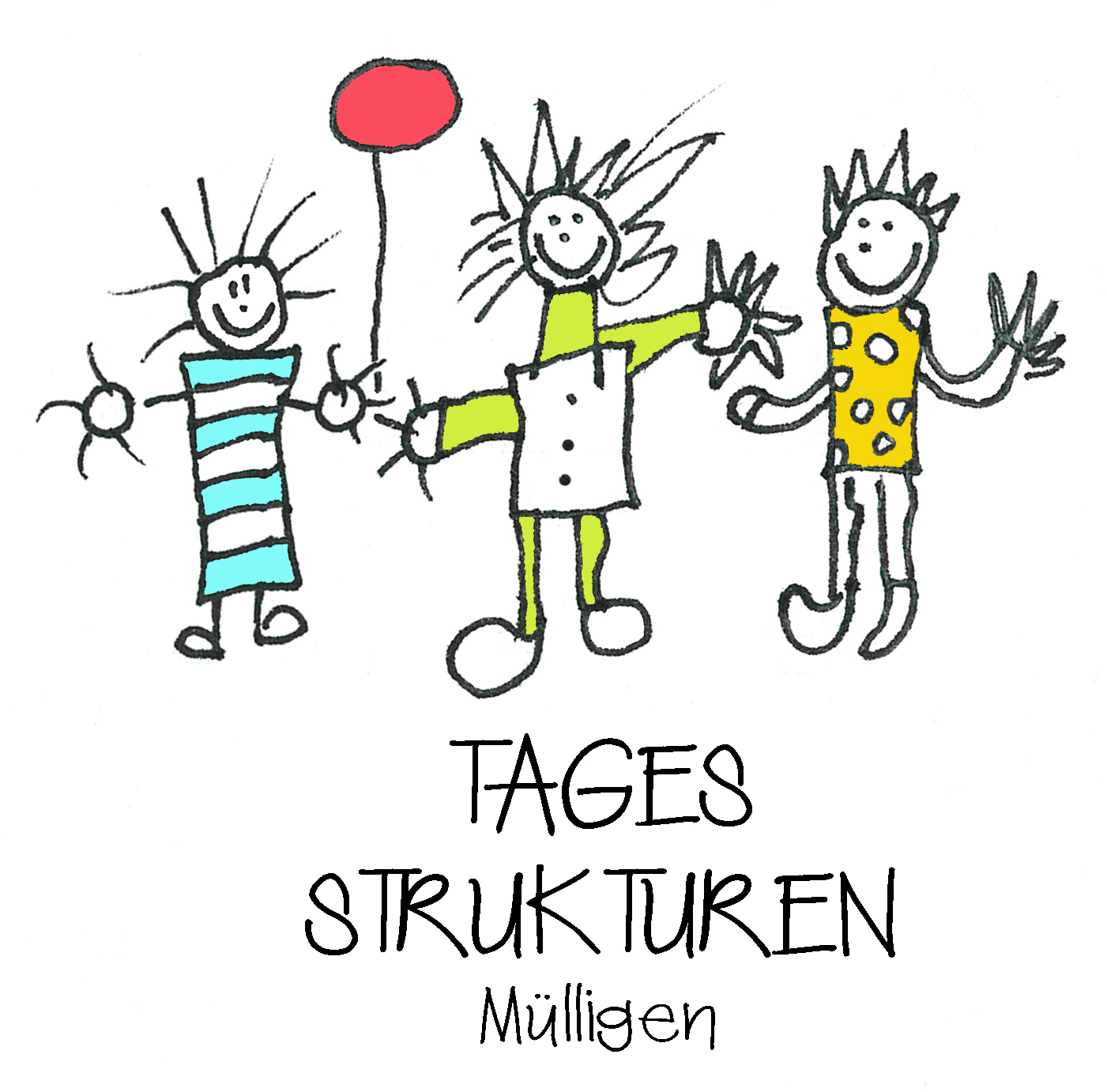 an die Tagesstrukturen Mülligen TSMfür das Schuljahr 2023/24Grundlagen dieses Vertrages sind:Betriebsreglement Übersicht Module & Tarife 2023/24Diese Dokumente und weitere Informationen (inkl. digital ausfüllbares Anmeldeformular) sind auf der Homepage www.schulemuelligen.ch ersichtlich.Wir bitten Sie für jedes Kind eine separate Anmeldung auszufüllen.Bitte geben Sie bis spätestens 25.06.2023 das vollständig ausgefüllte Formular ab:Tagesstrukturen Mülligen, Stockfeldstrasse 3, 5243 Mülligen odertagesstrukturen@schule-muelligen.chPERSONALIEN DES KINDESNachname:        		Vorname:      Muttersprache:       		Geburtsdatum:      Adresse:      		Klasse 2021/22:      		Klassenlehrperson:      Kinder- /Hausarzt:      		Krankenkasse:      Medikamente:      		Andere Krankheiten:      Allergien:       		Spezielles Essen:      PERSONALIEN DER ELTERN/ERZIEHUNGSBERECHTIGTENMUTTER	VATERNachname:       	Nachname:      Vorname:      	Vorname:      Wohnadresse:      	Wohnadresse:      Mailadresse:      	Mailadresse:      Telefon privat:      		Telefon privat:      	Mobile:      		Mobile:      Telefon Arbeit:      	Telefon Arbeit:      Rechnungsadresse:      		ANMELDUNG MODULEBitte kreuzen Sie die gewünschten Wochentage und Module an:Modul	Zeit	Volltarif	Montag	Dienstag	Mittwoch	Donnerstag	FreitagFrühbetreuung	07.00-08.10	20.00					Mittagstisch	11.50-13.20	17.00					Ganzer Nachmittag	13.20-18.00	60.00					Halber Nachmittag 	13.20-16.10	35.00					 15.10-18.00	35.00					Spezialmodule:Kochen im Kindergarten		Unser Kind besucht den KG2 und hat jeden 2. Montag KochenFlexible Modul				Wir benötigen aufgrund unregelmässiger Arbeitstätigkeit flexible TageHeimweg:Unser Kind 		kommt selbstständig von der TSM nach Hause.				wird aus der Tagesstruktur abgeholt.Wichtige Informationen: Kurzfristige Buchungen: Sporadische Besuche sind mit einem Zuschlag von CHF 5.00 pro Kind & Tag möglich, sofern das Modul stattfindet und nicht ausgebucht ist. Rechnungsstellung: erfolgt entsprechend der gebuchten Betreuung monatlich durch die Finanzverwaltung der Gemeinde Mülligen, zahlbar innert 30 Tagen. Unterstützungsgesuche können gem. KiBeG an die Gemeinde gestellt werden.Fotografieren: Gerne möchten wir von den Kindern der Tagesstrukturen Fotos machen, um mit diesen unsere Räume zu schmücken oder auch im Glaskasten vor dem Schulhaus aufzuhängen. Wir sind einverstanden, dass unser Kind im Rahmen der Besuche der TSM fotografiert wird.		ja		neinVeröffentlichung von Fotos: Gerne möchten wir auch mal auf der Homepage oder in einem Infoschreiben Fotos der Kinder nutzen – hierfür würden wir aber Ihr Einverständnis einholen.Zustimmung zum fachlichen Austausch: Mit Ihrer Unterschrift auf der Anmeldung bestätigen Sie, dass Sie mit dem fachlichen Austausch innerhalb der Schule Mülligen (zwischen Leitung - Betreuerinnen - Lehrpersonen - Schulleitung - Schulsozialarbeit) über Ihr Kind einverstanden sind.Bemerkungen:        Datum:       	Unterschrift der Eltern       Mit der Unterzeichnung dieser Anmeldung akzeptieren Sie die geltenden Reglemente und Grundlagen und melden ihr Kind verbindlich an die TSM an. Nach Eingang Ihrer Anmeldung erhalten Sie von der TSM eine Anmeldebestätigung.